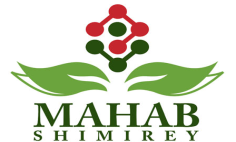 فرم درخواست نمایندگی فروش محصولات شرکت مهاب شیمی ری	مشخصات حقیقی:نام .........................…نام خانوادگی……................….نام پدر…................…..شماره شناسنامه.........تاریخ تولد...../...../....13 محل تولد…..….......... میزان تحصیلات…..............……وضعیت خدمت سربازی........................وضعیت تاهل…...….....……..........شماره ملی…………....................آدرس محل سکونت.............................................................................................................................................................................................نام استان...............................کد تلفن شهرستان.............................تلفن محل سکونت……….........................…… فاکس ....…............………… تلفن همراه ………………….....……......شماره جهت تماس ضروری.............................................    ..............................................................................E-MAIL مشخصات متقاضی حقوقی:نام شرکت/موسسه.......................................شماره ثبت..........................  تاریخ ثبت…........................نوع فعالیت شرکت............................نام ونام خانوادگی مدیرعامل........................................................نام پدر......................................شماره شناسنامه.....................................تاریخ تولد......../......./.......13محل تولد.............................میزان تحصیلات............................... وضعیت خدمت سربازی............................... وضعیت تاهل...............................شماره ملی.......................................................آدرس شرکت/موسسه:..........................................................................................................................................................................نام استان....................................................................                                                کد تلفن شهرستان .................. ....  تلفن:.....................................فاکس ................................. تلفن همراه:..........................شماره جهت تماس ضروری..........................................................    ..........................................................................................E-MAIL                            سوابق و تجارب کاری متقاضی:1)نوع فعالیت.....................................نام محل فعالیت وآدرس....................................................................................مدت زمان...................2)نوع فعالیت.....................................نام محل فعالیت وآدرس....................................................................................مدت زمان...................3)نوع فعالیت.....................................نام محل فعالیت وآدرس....................................................................................مدت زمان...................سایر موارد:.......................................................................................................................................................................................مشخصات محل مورد تقاضا:نام محل:.....................................................آدرس دقیق پستی.................................................................................................................................................................................نام استان............................کد تلفن ........................تلفن ...................................................فکس.............................................کد پستی...........................................................................صندوق پستی............................................موقعیت محل مورد تقاضا از نظر دسترسی:خیابان اصلی             خیابان فرعی              مرکز شهر             ورودی شهر         خروجی شهر            حومه شهر موقعیت جغرافیای ملک :مرکز شهر                                شمال شهر                         جنوب شهر                    غرب شهر                  شرق شهروضعیت مالکیت محل مورد تقاضا:نوع مالکیت:         ملکی                            سر قفلی                            شراکتی                                  استیجاری   نام نام خانوادگی مالک.........................................................................................مدت زمان مالکیت......................................................در صورت شراکتی بودن ملک میزان سهم شخص متقاضی چه میزان است؟.................................................................................................در صورت استیجاری بودن ملک مدت زمان اجاره چند سال میباشد؟.............................................................................................................نوع جواز کسب ملک :    شماره جواز کسب................................................محل صدور جواز کسب.....................................تاریخ پایان اعتبار جواز............................توضیحات.........................................................................................................................................................................................امکانات محل مورد تقاضا:آیامحل مورد تقاضا فروشگاه محصولات دارد؟             خیر        بله          مساحت و ابعاد.......................................................................آیا محل موردتقاضا دفتراداری ودفترپذیرش دارد؟          خیر        بله          مساحت و ابعاد......................................................................آیا محل مورد تقاضا انبارمحصولات دارد؟                   خیر        بله          مساحت و ابعاد.......................................................................تجهیزات ایمنی ملک:دزدگیر        کپسولهای اتفاءحریق          سیستم اعلام حریق           دوربین مدار بسته         سایر موارد................................................. آیا در حال حاضر یا گذشته نمایندگی شرکتهای تولید کننده کود و سم دیگر را داشته اید؟         بله             خیردر صورت انعقاد قرارداددر یکساله توانایی فروش چه مقدار از محصولات را خواهید داشت؟(بر حسب تن –لیتر )کروکی محل مورد تقاضا :اینجانب:.........................................................ضمن مطالعه و اطلاع کامل از مفاد دستور العمل و ضوابط اعطای نمایندگی شرکت مهاب شیمی ری و مقررات مرتبط، بدينوسيله  تقاضای دریافت نمایندگی خود را ارائه و صحت تمامی مطالب فوق الذکر را تایید می نمایم .   تاریخ تکمیل تقاضا نامه................................                     امضاء ..............................نظریه کمیته امور نمایندگان........................................................................................................................................................................................... ............................................................................................................................................................................................................................................................................. ........................................................................................................................................نام شرکتنوع نمایندگیازسالتا سالشماره کد نمایندگیدلیل قطع همکاریانواع سمومانواع کودهاروغن امولسیون شونده (ولک) N